Användarmanual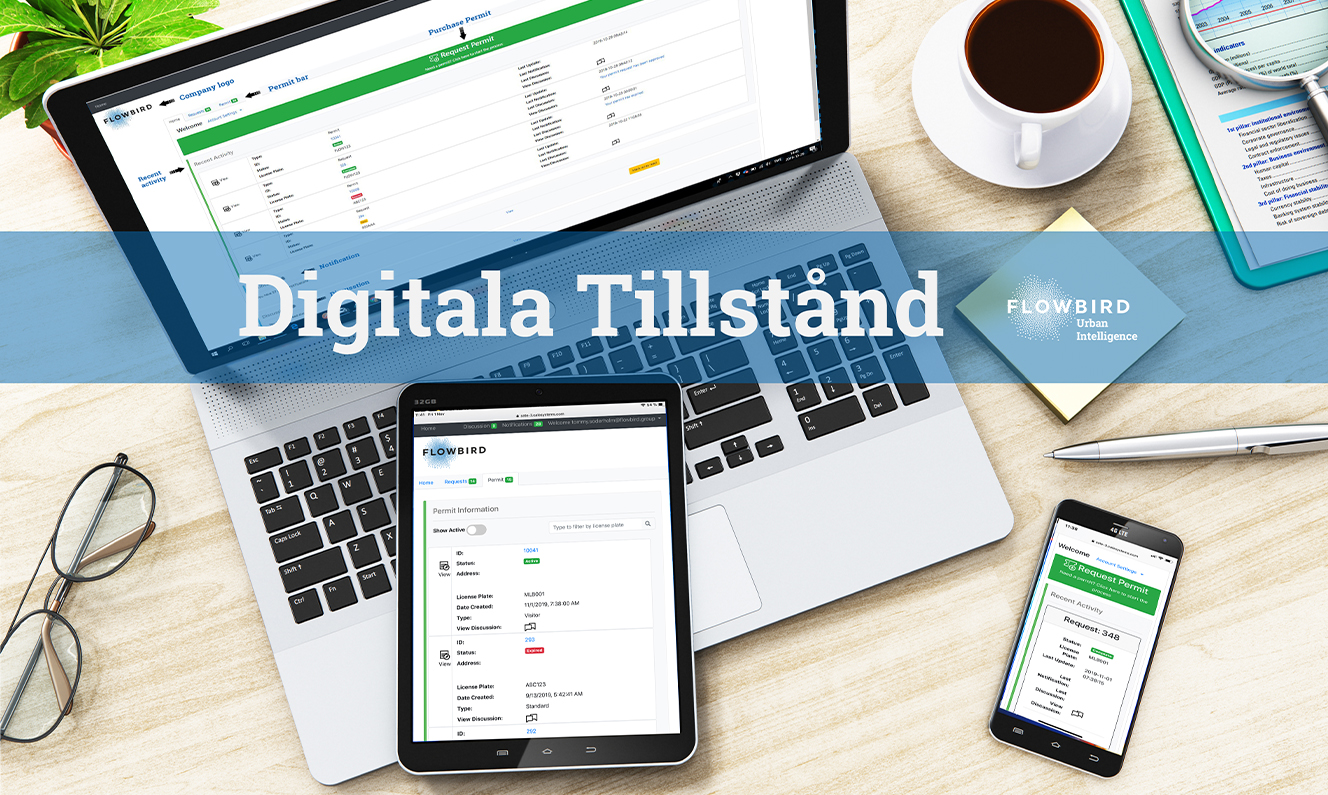 Kundportalen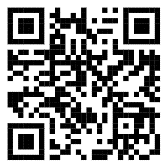 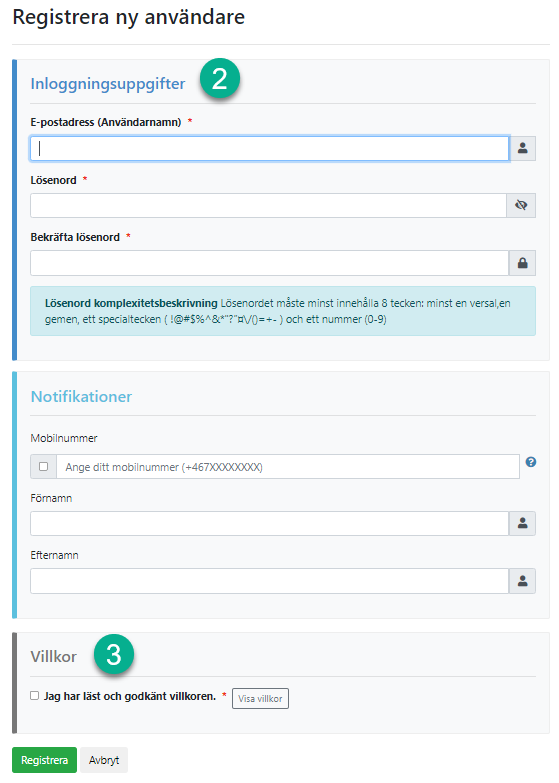 Länk till digitala parkeringstillstånd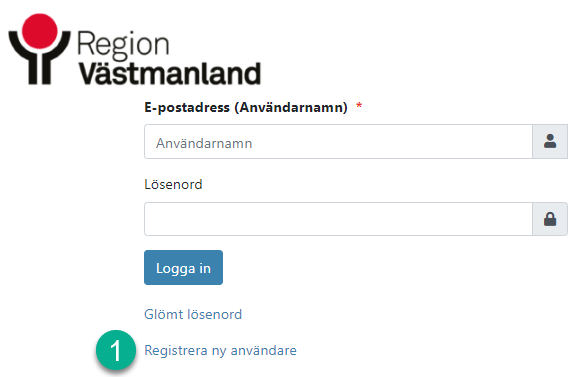 Registrera ny användareSkriv in din regionmailadress (@regionvastmanland.se),
ange lösenord, mobilnummer och namn
Lösenordet måste minst innehålla 8 tecken: minst en versal,
en gemen, ett specialtecken (!@#$%^*) och ett nummer (0-9)Läs igenom villkoren, godkänn och klicka på RegistreraDu kommer att få ett mail där du ska bekräfta ditt konto
Klicka på länken för att bekräfta registreringen, därefter kan du logga in.
Vanligt felmeddelande vid inloggning (sker vid första inloggningen trots rätt lösenord)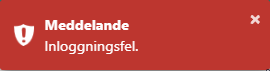 När användaren har loggat inTryck på Köp parkeringstillstånd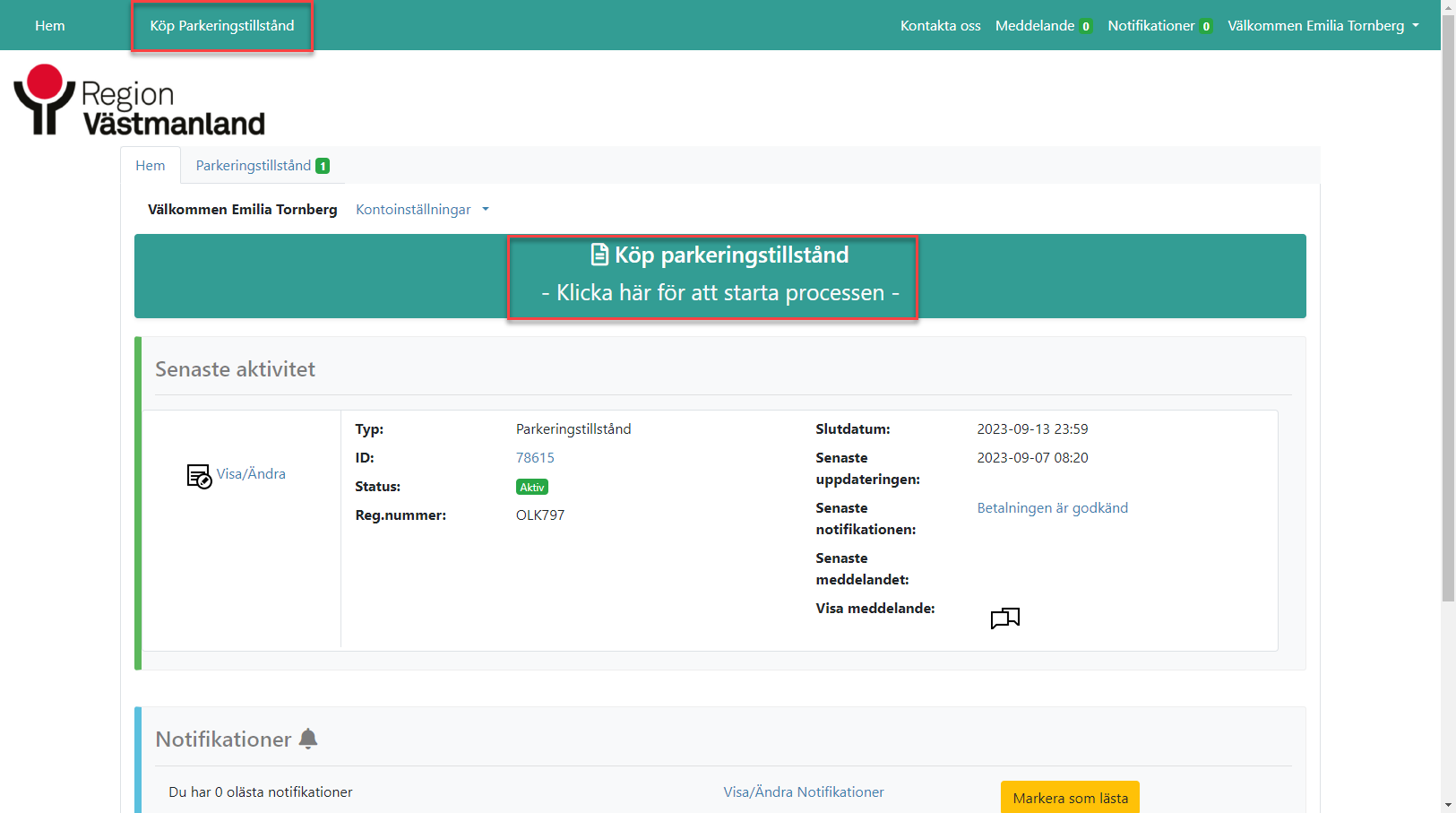 Månad/ÅrskortVälj typ Anställda Månads/Årskort			4.  Fyll i ditt registreringsnummerVälj paket Månad-, Kvartal-, Halvår eller Årskort		5.  Spara och fortsättVälj startdatum				6.  Bekräfta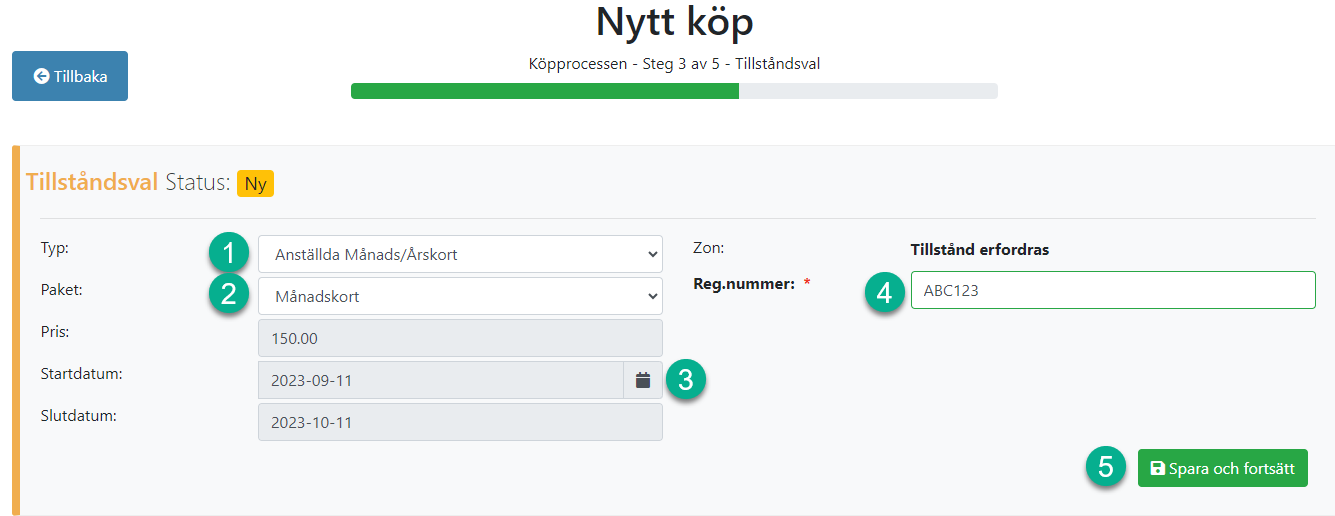 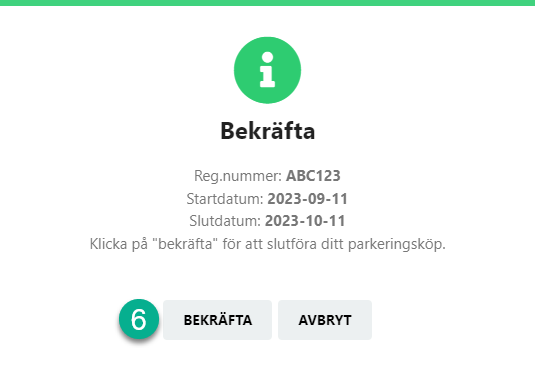 DagkortVälj typ Anställda Dagkort			4.  Spara och fortsättVälj startdatum				5.  BekräftaVälj antal dagar, 1-20 st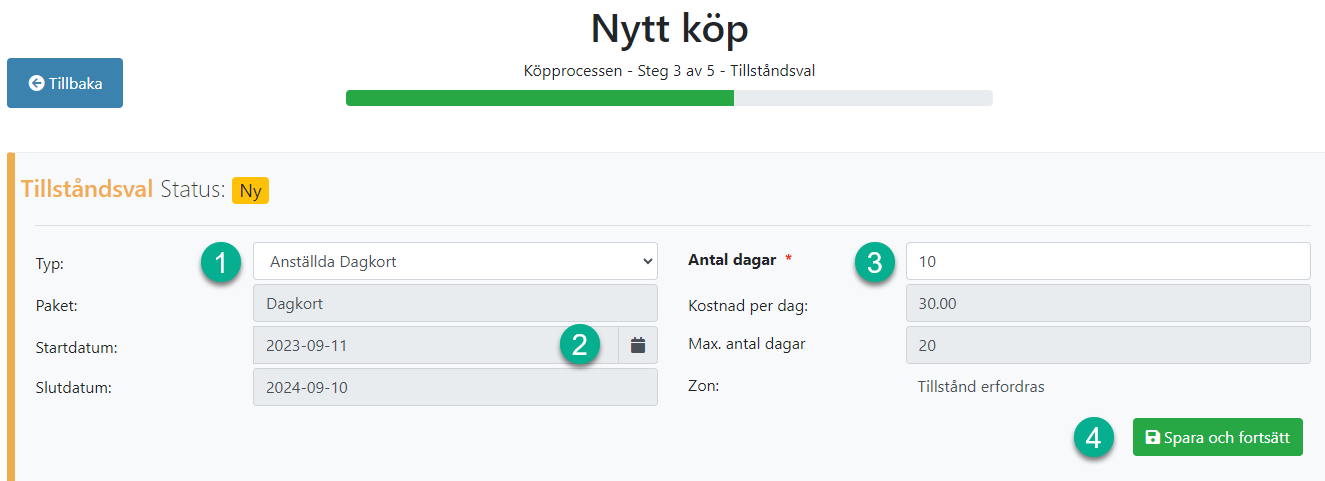 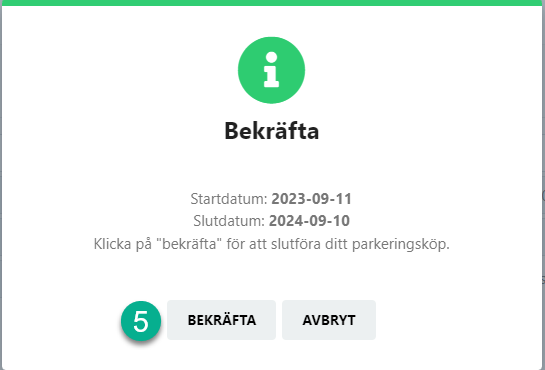 Aktivera dagkort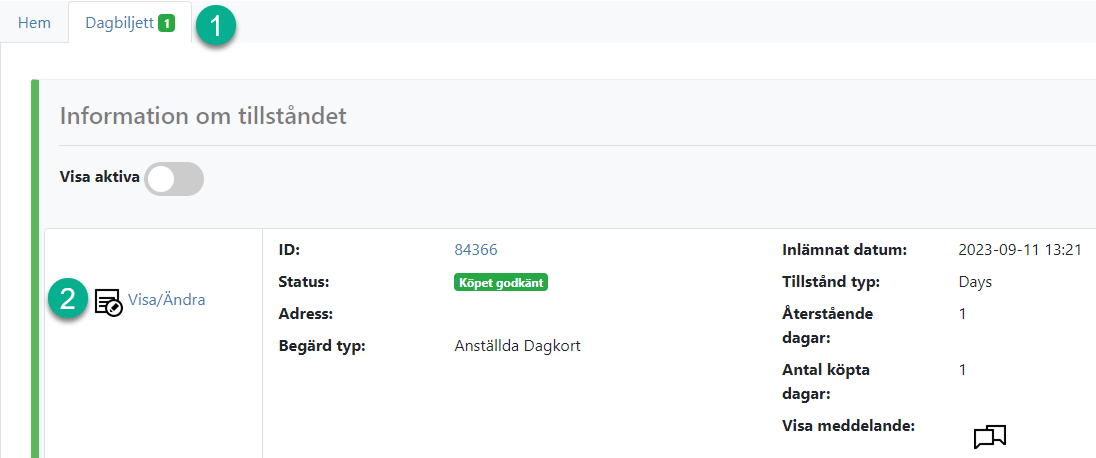 DagbiljettVisa/ÄndraÅterstående dagar inom parentesSkriv i registreringsnummerVälj datum du ska parkeraLägg till parkering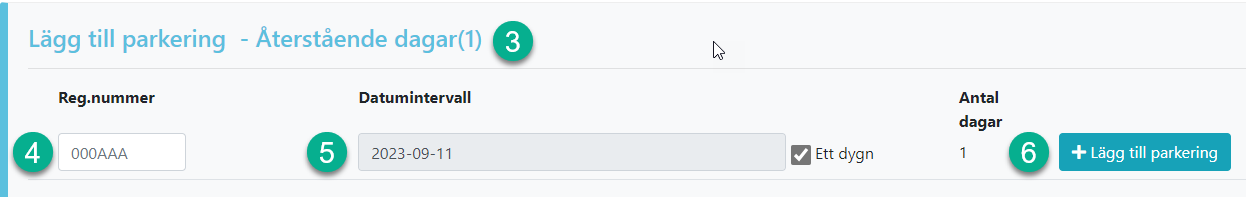 BetalsidaKreditkort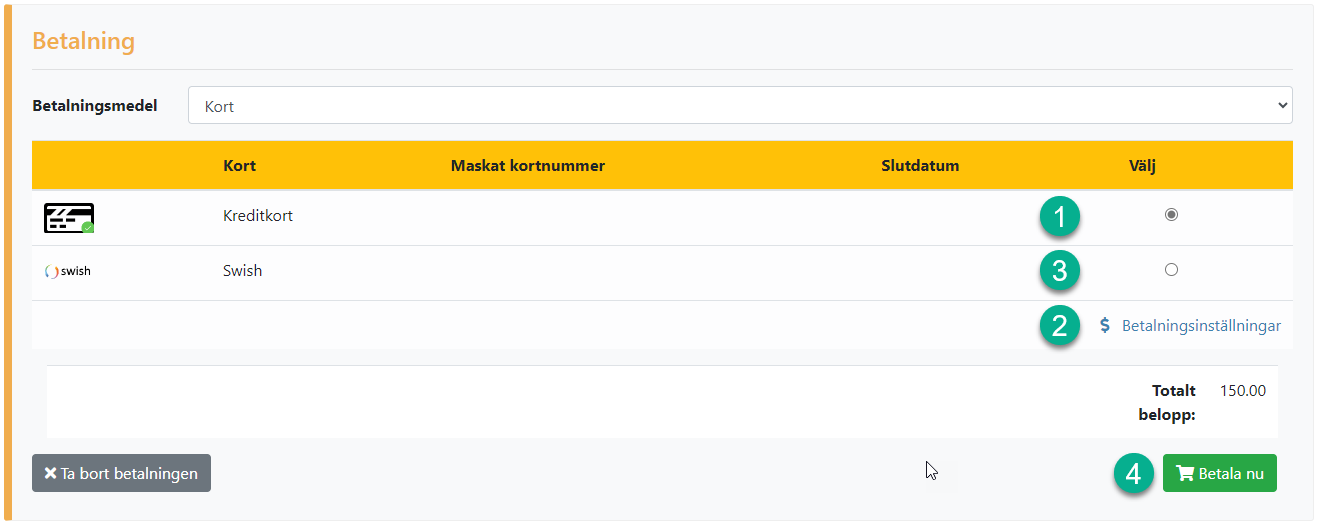 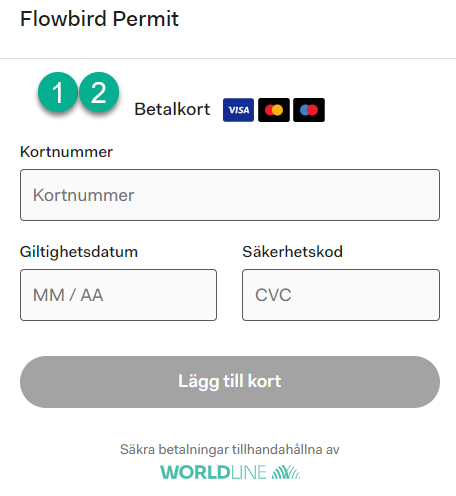 Lägga till nytt betalkort (om man vill spara kreditkortets uppgifter)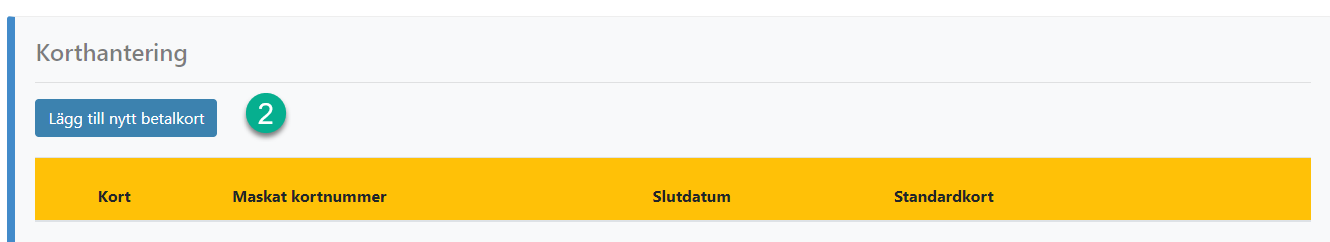 SwishBetala nuFör Swish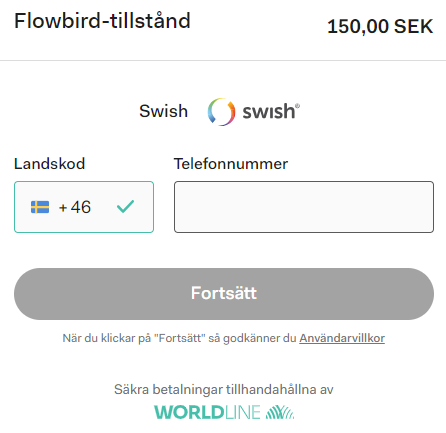 Fyll i ditt mobilnummer
som är kopplat till Swish
Tryck fortsätt
Ta fram Swishappen och följ
instruktionerna Ansökan länet internt Gäller endast personal i Sala, Köping och FagerstaVälj typ Ansökan länet internt			4.  Spara och fortsättVälj startdatum				5.  BekräftaFyll i ditt registreringsnummer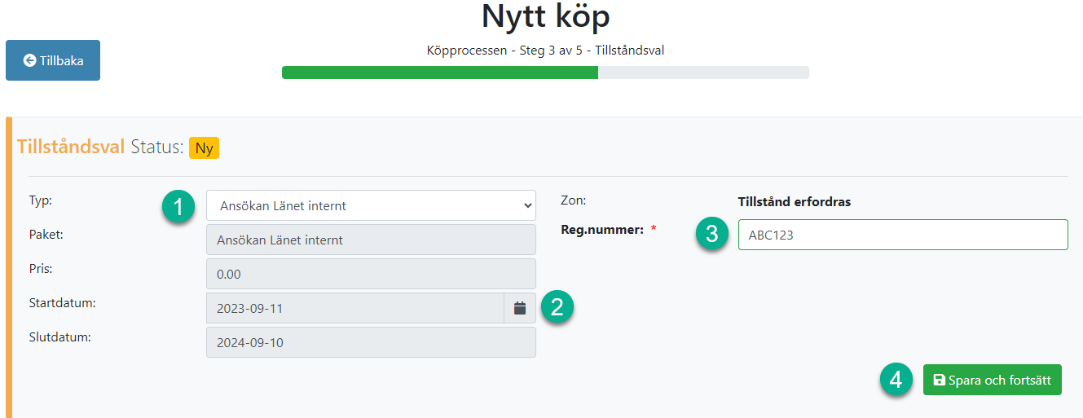 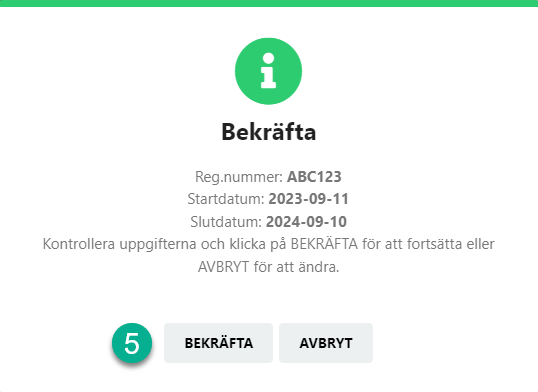 6.  Fyll i alla uppgifter, spara ner dokumentet på tex Skrivbordet
7.  Välj fil, ladda upp dokumentet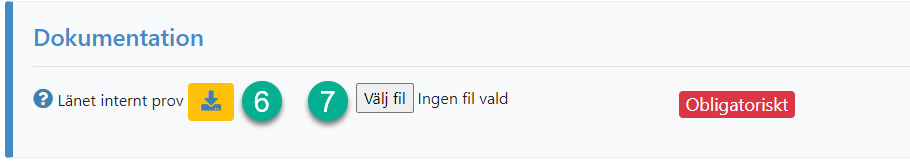 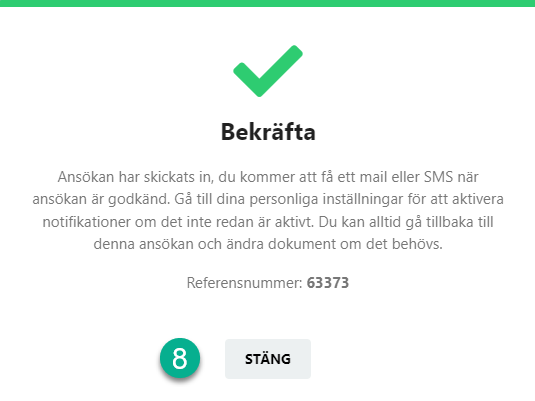 8.   Ansökan har skickats in, du kommer att få ett mail eller SMS när 
ansökan är godkänd. Gå till dina personliga inställningar för att aktivera 
notifikationer om det inte redan är aktivt. Du kan alltid gå tillbaka till 
denna ansökan och ändra dokument om det behövs.9.  Handläggs
Parkeringsservice går in och godkänner ansökningarna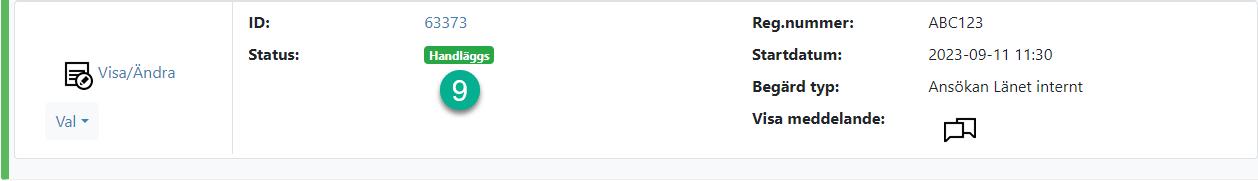 Ändra registreringsnummerTryck på Visa/Ändra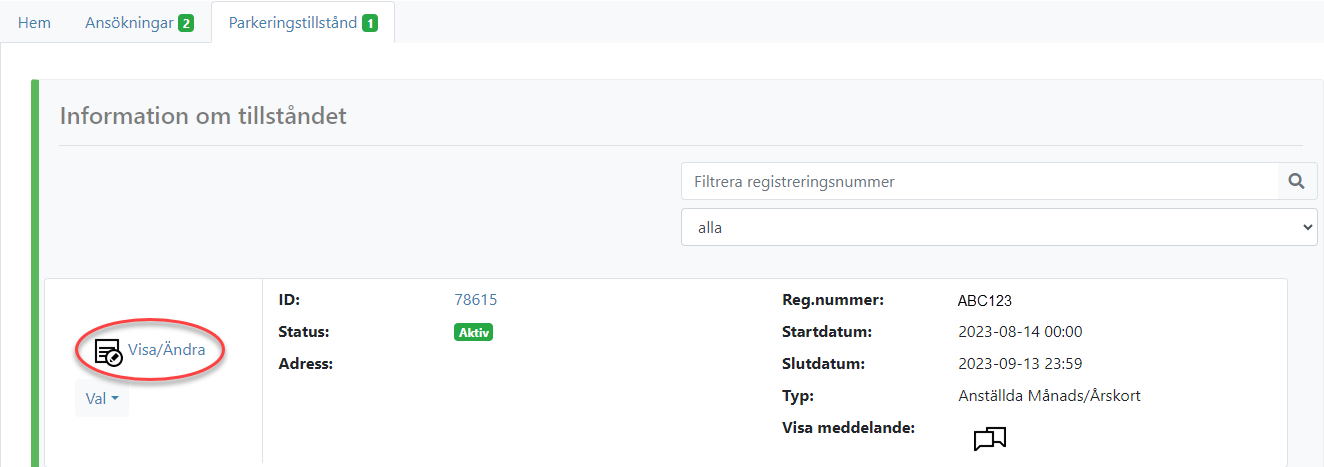 Ändra registreringsnummer och tryck Uppdatera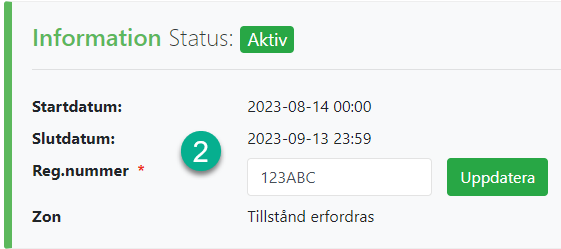 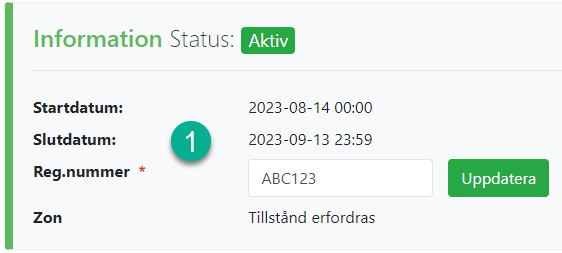 Support Företag: Flowbird Support - Helgfria vardagar 08:00-16:30 E-post: se-frontoffice@flowbird.group Telefon: 08-425 05 189Hälsningar Parkeringsserviceparkeringsservice@regionvastmanland.se